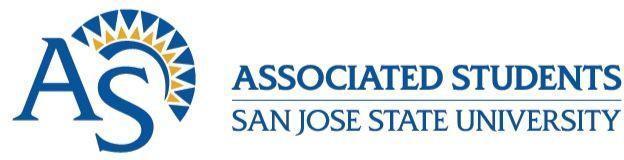 ASSOCIATED STUDENTS EXECUTIVE COMMITTEE AGENDAFriday, April 23rd, 10:00 - 11:00 am                   Zoom Link:                      https://sjsu.zoom.us/j/83193384962?pwd=ODg4QlYwMkg2T0VjVFpPc0JqbUJZdz09Call to OrderApproval of AgendaApproval of MinutesPublic ForumAction ItemsOld BusinessNew BusinessDiscussion Item: AS Board Directors Conduct + Accountability Measures  VI. 	Closed SessionVII.    AnnouncementsVIII.  Adjournment 